					                                                         ALLEGATO N. 3Altri eventuali incarichi con oneri a carico della finanza pubblica e indicazione dei compensi spettanti (art. 14, comma 1, lett. e), d.lgs. n. 33/2013.11/02/2019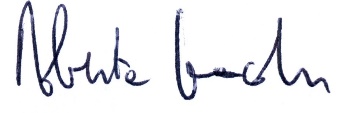 								FirmaDott: GIACOMETTI ROBERTASOGGETTO CONFERENTE TIPOLOGIA: INCARICO/consulenza DATA DI CONFERIMENTO INCARICO DATA DI FINE INCARICO IMPORTO LORDO DI COMPETENZA //////////////////////////////